Pythagorean Theorem Modeling Pythagorean Theorem EquationsWhich of the following shaded triangles are right triangles? Circle the pictures that show right triangles and place a big X on those that do not. Label the sides as a, b, or c and each square as a2, b2, or c2. For each picture, write a Pythagorean Theorem equation that shows whether or not the triangles are right triangles.1.					2.					3.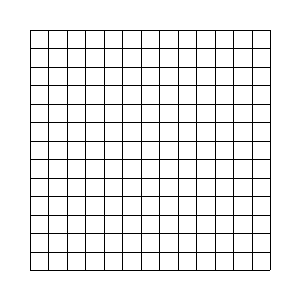  Equation______________	 Equation ______________	  Equation _____________	Evaluate: _____________		Evaluate: _____________		 Evaluate: _____________4.					5.					6.    Equation______________	 Equation ______________	  Equation _____________    Evaluate: _____________	 Evaluate: _____________		  Evaluate: _____________